CRUCERO POR LAS ISLAS GRIEGAS 29 DIAS / 7 NOCHES VISITANDO: Atenas / Crucero 5 días: Mikonos/ Kusadasi / Patmos / Rodas / Santorini 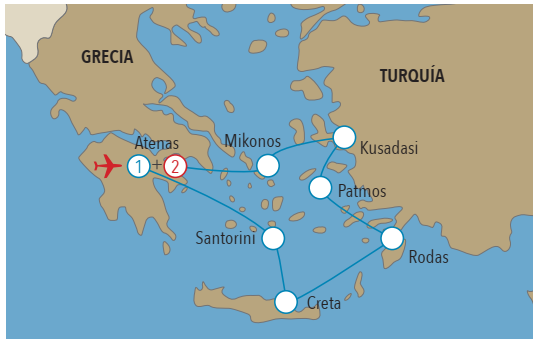 Salidas 2021 - A ATENAS: VIERNESMARZO…………..12*, 19*, 26*ABRIL……………..2, 9, 16, 23, 30MAYO…………….7, 14, 21, 28JUNIO…………….4, 11, 18, 25JULIO……………..2, 9, 16, 23, 30AGOSTO…………6, 13, 20, 27SEPTIEMBRE…..3, 10, 17, 24OCTUBRE……….1, 8, 15, 22**, 29**NOVIEMBRE…..5**, 12**, 19***Visita de la ciudad no es diaria**Itinerario del Crucero cambia al Iconic Discovery y la visita de la ciudad no es diaria.ITINERARIO: 	Día 1º (Viernes): AMERICA.Salida en vuelo intercontinental con destino aAtenas.Día 2º (Sábado):  ATENAS.Llegada al aeropuerto y traslado al hotel. Alojamiento.Día 3º (Domingo): ATENAS.Desayuno. Salida para realizar la visita de la ciudad de Atenas y Museo Nuevo: Kalimármaro, El Arco de Adriano, Parlamento, monumento del Soldado Desconocido y el tradicional Cambio de Guardia, en la Plaza de la Constitución o Plaza Syntagma, Plaza de la Concordia o Plaza Omonia. La Acrópolis; Los Propileos, el templo Jónico de Atenea Nike, el Erection y Partenón. Tarde libre. Alojamiento.Día 4º (Lunes): ATENAS – CRUCERO – MYKONOSDesayuno. Salida hacia el puerto de Lavrio, para embarcar en el Crucero de 5 días. Llegada a la isla de Mikonos, desembarque y tiempo libre en la isla. Salida a la hora indicada hacia Kusadasi (Turquía). Almuerzo, cena y alojamiento a bordo.Día 5º (Martes):  KUSADASI – PATMOS.Llegada a Kusadasi sobre las 07:00. Desembarque y tiempo libre para visitar opcionalmente Efeso. Embarque a la hora indicada para salir hacia la isla de Patmos. Llegada a Patmos sobre las 16:00. Excursión opcional al Monasterio de San Juan y la Gruta del Apocalipsis. Embarque a la hora indicada por el barco, para salir hacia Rodas. Pensión Completa a bordo. Alojamiento. Día 6º (Miércoles):  RODASLlegada a la isla de Rodas sobre las 07:00. Desembarque. Visita opcional por la ciudad medieval y la famosa Acrópolis de Lindos con el antiguo Templo de Atenea construido en el 300 a.C. Recorrido por la casa de los capitanes y la Iglesia de Ntra. Sra. De Lindos, el templo dórico de Atenea, para atravesar la puerta de Amboise y pasear por la calle de los Caballeros. Por la tarde embarque sobre las 18 y salida hacia Creta. Pensión completa a bordo. Alojamiento.Día 7º (Jueves) CRETA - SANTORINILlegada a la isla de Creta sobre las 07:00. Desembarque. Tiempo libre y posibilidad de realizar una excursión opcional al Palacio Knossos, cuna de la civilización Minoica. Embarque a la hora informada para salir hacia la isla de Santorini. Desembarque y tiempo libre para recorrer las sus calles y ver su típica arquitectura. A las 21.30 salida hacia Atenas. Pensión completa a bordo. Alojamiento.Día 8º (Viernes): ATENASLlegada al puerto de Lavrio. Desayuno, desembarque y traslado al hotel. Resto del día libre para seguir descubriendo esta fascinante ciudad. Alojamiento.Día 9º (Sábado): ATENASDesayuno. Tiempo libre hasta la hora de realizar su traslado al aeropuerto para tomar su vuelo de regreso.Precio por persona en Dólares en DobleEl precio incluye• Traslados del aeropuerto al hotel y viceversa. • Traslados del Hotel al Puerto de Lavrio y viceversa.• Estancia en Atenas  en base a alojamiento y desayuno.• Visita de la ciudad de Atenas.• Crucero 5 días/4 noches de Celestyal Cruises, en base a Todo Incluido.• Seguro de asistencia en viaje.• INCLUYE EL PAQUETE DE BEBIDAS AZUL/BLANCO Y EL PAQUETE DE 2 EXCURSIONESEl precio NO incluye* Tasas portuarias & Propinas: 199 USD neto por persona*City tax, impuesto local y mediante pago directo en el hotel; los importes son en función de la categoría del hotel:El precio depende de la categoría del hotel y se cobra por habitación y por dia: 3* - 1.50 Eur / 4* -3.00 Eur / 5*  -4.00 Eur. Precios sujetos a cambios y modificación sin previo aviso.Tour de 9 díasATENAS / Crucero de 4 dias / ATENAS12/03/21 - 23/04/21 +22/10/21-19/11/2130/04/21 - 27/08/21 + 1-15/10/2103-24/09/21BRONCE1.4801.6401.805Supl. Single615710660PLATA1.8052.0352.190Supl. Single680875840ORO1.9152.1252.305Supl. Single755970950Hoteles Previstos o similaresCATEGORIA BRONCEAtenasPlaka o similarBarco OlympiaCAMAROTE IACATEGORIA PLATAAtenasTitania o similarBarco OlympiaCAMAROTE XACATEGORIA OROAtenasWyndham Grand o similarBarco OlympiaCAMAROTE XBNOVEDAD: EL PRECIO DE CABINA TAMBIÉN INCLUYE EL PAQUETE DE BEBIDAS AZUL/BLANCO Y EL PAQUETE DE 2 EXCURSIONESNOVEDAD: EL PRECIO DE CABINA TAMBIÉN INCLUYE EL PAQUETE DE BEBIDAS AZUL/BLANCO Y EL PAQUETE DE 2 EXCURSIONESNOVEDAD: EL PRECIO DE CABINA TAMBIÉN INCLUYE EL PAQUETE DE BEBIDAS AZUL/BLANCO Y EL PAQUETE DE 2 EXCURSIONESNOVEDAD: EL PRECIO DE CABINA TAMBIÉN INCLUYE EL PAQUETE DE BEBIDAS AZUL/BLANCO Y EL PAQUETE DE 2 EXCURSIONESNOVEDAD: EL PRECIO DE CABINA TAMBIÉN INCLUYE EL PAQUETE DE BEBIDAS AZUL/BLANCO Y EL PAQUETE DE 2 EXCURSIONESPUERTOCÓDIGOEXCURSIÓNEXCURSIÓNEXCURSIÓNEXCURSIÓNKUSADASIKUS-02La antigua Éfeso a través de la historia - periodo helenístico romanoLa antigua Éfeso a través de la historia - periodo helenístico romanoLa antigua Éfeso a través de la historia - periodo helenístico romanoLa antigua Éfeso a través de la historia - periodo helenístico romanoRODASRHO-01Recorrido por la Rodas Medieval y Acrópolis de LindosRecorrido por la Rodas Medieval y Acrópolis de LindosRecorrido por la Rodas Medieval y Acrópolis de LindosRecorrido por la Rodas Medieval y Acrópolis de LindosCelestyal Cruises solicita que todos los pasajeros estén informados de las condiciones generales, las puede encontrar aquí: www.celestyalcruises.gr-Mykonos, Patmos & Santorini: Desembarque en lanchas si lo permite el tiempoPrecios de Triple y Cuádruples consultar descuentos en cada casoCelestyal Cruises solicita que todos los pasajeros estén informados de las condiciones generales, las puede encontrar aquí: www.celestyalcruises.gr-Mykonos, Patmos & Santorini: Desembarque en lanchas si lo permite el tiempoPrecios de Triple y Cuádruples consultar descuentos en cada casoCelestyal Cruises solicita que todos los pasajeros estén informados de las condiciones generales, las puede encontrar aquí: www.celestyalcruises.gr-Mykonos, Patmos & Santorini: Desembarque en lanchas si lo permite el tiempoPrecios de Triple y Cuádruples consultar descuentos en cada caso